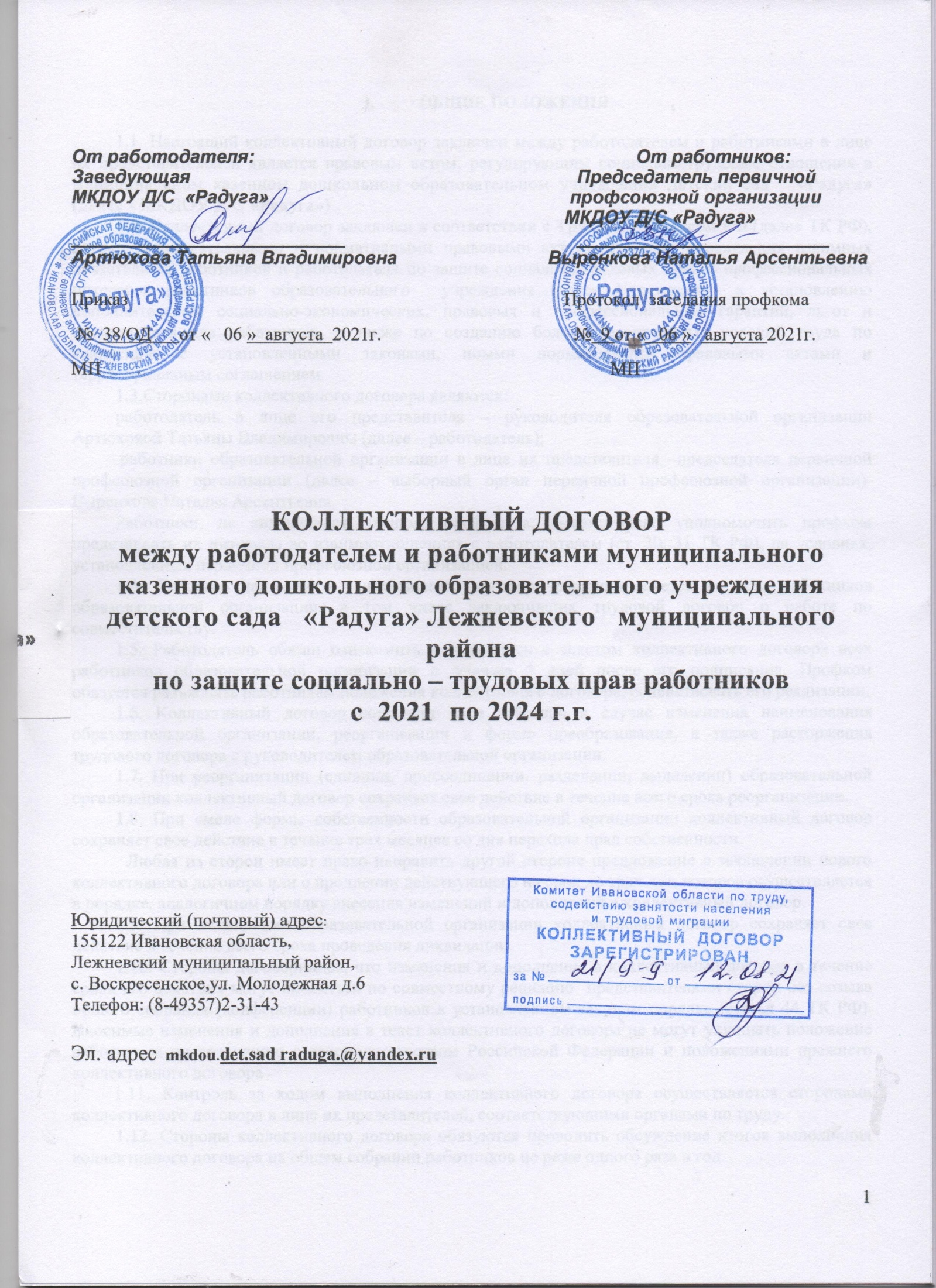 ОБЩИЕ ПОЛОЖЕНИЯ1.1. Настоящий коллективный договор заключен между работодателем и работниками в лице их представителей и является правовым актом, регулирующим социально-трудовые отношения в муниципальном казенном дошкольном образовательном учреждении детский сад   «Радуга» (далее-МКДОУ Д/С «Радуга»)  1.2. Коллективный договор заключен в соответствии с Трудовым кодексом РФ (далее ТК РФ), иными законодательными и нормативными правовыми актами с целью определения взаимных обязательств работников и работодателя по защите социально-трудовых прав и профессиональных интересов работников образовательного  учреждения (далее Учреждение) и установлению дополнительных социально-экономических, правовых и профессиональных гарантий, льгот и преимуществ для работников, а также по созданию более благоприятных условий труда по сравнению с установленными законами, иными нормативными правовыми актами и территориальным соглашением.1.3.Сторонами коллективного договора являются: работодатель в лице его представителя – руководителя образовательной организации Артюховой Татьяны Владимировны(далее – работодатель);работники образовательной организации в лице их представителя –председателя первичной профсоюзной организации (далее – выборный орган первичной профсоюзной организации)- Выренкова Наталья Арсентьевна.Работники, не являющиеся членами профсоюза, имеют право уполномочить профком представлять их интересы во взаимоотношениях с работодателем (ст. 30, 31 ТК РФ), на условиях, установленных первичной профсоюзной организацией.1.4. Действие настоящего коллективного договора распространяется на всех работников образовательной организации, в том числе заключивших трудовой договор о работе по совместительству.1.5. Работодатель обязан ознакомить под роспись с текстом коллективного договора всех работников образовательной организации в течение 5 дней после его подписания.Профком обязуется разъяснять работникам положения коллективного договора, содействовать его реализации.1.6. Коллективный договор сохраняет свое действие в случае изменения наименования образовательной организации, реорганизации в форме преобразования, а также расторжения трудового договора с руководителем образовательной организации.1.7. При реорганизации (слиянии, присоединении, разделении, выделении) образовательной организации коллективный договор сохраняет свое действие в течение всего срока реорганизации.1.8. При смене формы собственности образовательной организации коллективный договор сохраняет свое действие в течение трех месяцев со дня перехода прав собственности.Любая из сторон имеет право направить другой стороне предложение о заключении нового коллективного договора или о продлении действующего на срок до трех лет, которое осуществляется в порядке, аналогичном порядку внесения изменений и дополнений в коллективный договор.1.9. При ликвидации образовательной организации коллективный договор сохраняет свое действие в течение всего срока проведения ликвидации.1.10. Стороны договорились, что изменения и дополнения в коллективный договор в течение срока его действия могут вноситься по совместному решению  представителями сторон без созыва общего собрания (конференции) работников в установленном законом порядке (статья 44 ТК РФ). Вносимые изменения и дополнения в текст коллективного договора не могут ухудшать положение работников по сравнению с законодательством Российской Федерации и положениями прежнего коллективного договора1.11. Контроль за ходом выполнения коллективного договора осуществляется сторонами коллективного договора в лице их представителей, соответствующими органами по труду.1.12. Стороны коллективного договора обязуются проводить обсуждение итогов выполнения коллективного договора на общем собрании работников не реже одного раза в год.1.13. Локальные нормативные акты образовательной организации, содержащие нормы трудового права, являющиеся приложением к коллективному договору, принимаются по согласованию с выборным органом первичной профсоюзной организации.1.14. Работодатель обязуется обеспечивать гласность содержания и выполнения условий коллективного договора.1.15. В течение срока действия коллективного договора ни одна из сторон не вправе прекратить в одностороннем порядке выполнение принятых на себя обязательств.1.16. Настоящий коллективный договор вступает в силу с момента его подписания сторонами и действует три года.ГАРАНТИИ ПРИ ЗАКЛЮЧЕНИИ, изменении И РАСТОРЖЕНИИ ТРУДОВОГО ДОГОВОРа2.	Стороны договорились, что:         2.1.	Работодатель не вправе требовать от работника выполнения работы, не обусловленной трудовым договором, условия трудового договора не могут ухудшать положение работника по сравнению с действующим трудовым законодательством. 	2.2.	Работодатель обязуется:	2.2.1.	Заключать трудовой договор с работником в письменной форме в двух экземплярах, каждый из которых подписывается работодателем и работником, один экземпляр под роспись передать работнику в день заключения.2.2.2. При приеме на работу (до подписания трудового договора) ознакомить работников под роспись с настоящим коллективным договором, уставом образовательной организации, правилами внутреннего трудового распорядка (приложение №1), иными локальными нормативными актами, непосредственно связанными с их трудовой деятельностью, а также ознакомить работников под роспись с принимаемыми впоследствии локальными нормативными актами, непосредственно связанными с их трудовой деятельностью.2.2.3.	В трудовой договор включать обязательные условия, указанные в статье 57 ТК РФ.При включении в трудовой договор дополнительных условий не допускать ухудшения положения работника по сравнению с условиями, установленными трудовым законодательством и иными нормативными правовыми актами, содержащими нормы трудового права, соглашениями, локальными нормативными актами, настоящим  коллективным договором.В трудовом договоре оговаривать объем нагрузки педагогического работника, который может быть изменен только по соглашению сторон трудового договора, за исключением случаев, предусмотренных законодательством.Высвобождающуюся в связи с увольнением педагогических работников нагрузку предлагать, прежде всего, тем педагогическим работникам,  нагрузка которых установлена в объеме менее нормы часов за ставку заработной платы.2.2.4.	Заключать трудовой договор для выполнения трудовой функции, которая носит постоянный характер, на неопределенный срок. Срочный трудовой договор заключать только в случаях, предусмотренных статьей 59 ТК РФ.При приеме на работу педагогических работников, имеющих первую или высшую квалификационную категорию, а также ранее успешно прошедших аттестацию на соответствие занимаемой должности,  после которой прошло не более трех лет, испытание при приеме на работу не устанавливается.2.2.5.	Оформлять изменения условий трудового договора путем заключения дополнительных соглашений к трудовому договору, являющихся неотъемлемой частью заключенного между работником и работодателем трудового договора.	Изменение определенных сторонами условий трудового договора, в том числе перевод на другую работу, производить только по письменному соглашению сторон трудового договора, за исключением случаев, предусмотренных частями второй и третьей статьи 72.2 и статьей 74 ТК РФ.Временный перевод педагогического работника на другую работу в случаях, предусмотренных  частью 3 статьи 72.2. ТК РФ, возможен только при наличии письменного согласия работника, если режим временной работы предусматривает увеличение рабочего времени работника по сравнению с режимом, установленным по условиям трудового договора.2.2.6. Работа по совместительству регламентируется ст. 60.1 и гл. 44 Трудового Кодекса Российской Федерации, а также Постановлением Министерства труда и социального развития РФ от 30 июля 2003 г. №41 «Об особенностях работы по совместительству педагогических, медицинских, фармацевтических работников и работников культуры» Наряду с работой, определенной трудовым договором может выполняться дополнительная работа в порядке совмещения профессий (должностей), увеличения объема работ или в связи с возложением на него обязанностей временно отсутствующего Работника без освобождения от работы, определенной трудовым договором. С письменного согласия Работника ему может быть поручено выполнение в течение установленной продолжительности рабочего времени (смены) наряду с работой, определенной трудовым договором, дополнительная работа по другой или той же профессии (должности) за дополнительную оплату (ст. 151 ТК РФ). 2.2.7.	Сообщать выборному органу первичной профсоюзной организации в письменной форме не позднее, чем за три месяца до начала проведения соответствующих мероприятий, о сокращении численности или штата работников и о возможном расторжении трудовых договоров с работниками в соответствии с пунктом 2 части 1 статьи 81 ТК РФ, при массовых увольнениях работников – также соответственно не позднее, чем за три месяца.2.2.8.	Обеспечить преимущественное право на оставление на работе при сокращении штатов работников с более высокой производительностью труда и квалификацией. Кроме перечисленных в статье 179 ТК РФ при равной производительности и квалификации преимущественное право на оставление на работе имеют работники:	- предпенсионного возраста;	- проработавшие в организации свыше 10 лет;	- одинокие матери, воспитывающие ребенка в возрасте до 16 лет;	- одинокие отцы, воспитывающие ребенка в возрасте до 16 лет;	- родители, имеющие ребенка – инвалида в возрасте до 18 лет;	- награжденные государственными и (или) ведомственными наградами в связи с педагогической деятельностью;- не освобожденный председатель первичной  профсоюзной организации;                                                                    - педагогические работники, приступившие к трудовой деятельности непосредственно после окончания образовательной организации высшего или профессионального образования и имеющие трудовой стаж менее одного года.2.2.9. Обеспечить работнику, увольняемому в связи с ликвидацией организации, сокращением численности или штата работников организации, право на время для поиска работы (не менее  2  часов в неделю) с сохранением среднего заработка.2.2.10. Высвобождаемым работникам предоставляются гарантии и компенсации, предусмотренные действующим законодательством при сокращении численности или штата (ст. 178, 180 ТК РФ), а также преимущественное право приема на работу при появлении вакансий. 2.2.11. При появлении новых рабочих мест в Учреждении, в т. ч. и на определенный срок, работодатель гарантирует приоритет в приеме на работу работников, добросовестно работавших в нем, ранее уволенных из Учреждения в связи с сокращением численности или штата.2.2.12. Расторжение трудового договора в соответствии с пунктами 2, 3 и 5 части 1 статьи 81 ТК РФ с работником – членом Профсоюза по инициативе работодателя может быть произведено только с учетом мнения выборного органа первичной профсоюзной организации.2.2.13. Рассматривать все вопросы, связанные с изменением структуры образовательной организации, ее реорганизацией с участием выборного органа первичной профсоюзной организации.2.3.	Выборный орган первичной профсоюзной организации обязуется осуществлять контроль за соблюдением работодателем трудового законодательства и иными нормативными правовыми актами, содержащими нормы трудового права, соглашениями, локальными нормативными актами, настоящим  коллективным договором при заключении, изменении и расторжении трудовых договоров с работниками.ПОДГОТОВКА И ДОПОЛНИТЕЛЬНОЕ ПРОФЕССИОНАЛЬНОЕ ОБРАЗОВАНИЕ3. Стороны пришли к соглашению в том, что:     3.1.	Работодатель определяет необходимость подготовки и дополнительного профессионального образования кадров для нужд образовательной организации.     3.2.	Работодатель с учетом мнения выборного органа первичной профсоюзной организации определять формы профессионального обучения по программам профессиональной подготовки, переподготовки, повышения квалификации или дополнительного профессионального образования по программам повышения квалификации  и программам профессиональной переподготовки педагогических работников, перечень необходимых профессий и специальностей на каждый календарный год с учетом перспектив развития образовательной организации.3.3.	Работодатель обязуется:3.3.1. Направлять педагогических работников на дополнительное профессиональное образование по профилю педагогической деятельности не реже чем один  раз в три года (подпункт 2 пункта 5 статьи 47 Федерального закона от 29 декабря 2012 г. № 273-ФЗ «Об образовании в Российской Федерации», статьи 196 и 197 ТК РФ).3.3.2.	В случае направления работника для профессионального обучения или  дополнительного профессионального образования сохранять за ним место работы (должность), среднюю заработную плату по основному месту работы и, если работник направляется для повышения квалификации в другую местность, оплачивать ему командировочные расходы (суточные, проезд к месту обучения и обратно, проживание) в порядке и размерах, предусмотренных для лиц, направляемых в служебные командировки в соответствии с документами, подтверждающими фактически произведенные расходы (ст.187 ТК РФ).3.3.3.	Предоставлять гарантии и компенсации работникам, совмещающим работу с получением образования в порядке, предусмотренном главой 26 ТК РФ, в том числе работникам, уже имеющим профессиональное образование соответствующего уровня, и направленным на обучение работодателем.3.3.4. Содействовать работнику, желающему пройти профессиональное  обучение по программам профессиональной подготовки, переподготовки, повышения квалификации или дополнительного профессионального образования по программам повышения квалификации  и программам профессиональной переподготовки педагогических работников и приобрести другую профессию.3.3.5. Участвовать в проведении аттестации педагогических работников в соответствии с Порядком проведения аттестации педагогических работников организаций, осуществляющих образовательную деятельность и по ее результатам устанавливать работникам соответствующие полученным квалификационным категориям коэффициенты оплаты труда со дня вынесения решения аттестационной комиссией. При принятии решений об увольнении работника в случае признания его по результатам аттестации несоответствующим занимаемой должности вследствие недостаточной квалификации принимать меры по переводу работника с его письменного согласия на другую имеющуюся у работодателя работу (как вакантную должность или работу, соответствующую квалификации работника, так и вакантную нижестоящую должность или нижеоплачиваемую работу), которую работник может выполнять с учетом его состояния здоровья (часть 3 статьи 81 ТК РФ).3.3.6. Производить оплату труда педагогических работников с учётом имеющейся квалификационной категории за выполнение педагогической работы по должности с другим наименованием, по которой не установлена квалификационная категория, в случаях, если по выполняемой работе совпадают профили работы (деятельности);	в целях материальной поддержки педагогических работников, у которых в период нахождения в отпуске по уходу за ребёнком до исполнения им возраста трёх лет истёк срок действия квалификационной категории, производить оплату труда с учётом имевшейся квалификационной категории на период подготовки к аттестации для установления соответствия их требованиям, предъявляемым к квалификационной категории и её прохождения, но не более чем на один год после выхода из указанного отпуска;в случае истечения у педагогического работника перед наступлением пенсионного возраста срока действия квалификационной категории сохранять оплату труда с учётом имевшейся квалификационной категории до дня наступления пенсионного возраста, но не более чем на один год.при выходе на работу после нахождения в длительном отпуске сроком до одного года в соответствии с пунктом 4 части 5 статьи 47 Федерального закона «Об образовании в Российской Федерации».     3.3.7. Педагогический работник, не имеющий квалификационной категории, не вправе отказаться от прохождения аттестации с целью установления соответствия занимаемой должности, кроме случаев предусмотренных пунктом 22 приказа Минобрнауки России от 07.04.2014 № 276   «Об утверждении Порядка проведения  аттестации педагогических работников организаций, осуществляющих образовательную деятельность».3.3.8. Работник, прошедший аттестацию на соответствие занимаемой должности по основному месту работы, не обязан проходить ее повторно по месту совместительства при условии, если должности совпадают по своему профилю.3.3.9.Работодатель  обеспечивает за счет средств образовательного учреждения участие работников в аттестационных процедурах (сохраняет среднюю заработную плату в период участия работника в заседании аттестационной комиссии), создает условия для подготовки электронного портфолио и видеозаписи занятия.рабочее время и время отдыха4.	Стороны пришли к соглашению о том, что:4.1.	В соответствии с требованиями трудового законодательства и иных нормативных правовых актов, содержащих нормы трудового права, а также соглашений режим рабочего времени и времени отдыха работников образовательной организации определяется настоящим коллективным договором, правилами внутреннего трудового распорядка, иными локальными нормативными актами, трудовыми договорами, графиками работы (графиками сменности), согласованными с выборным органом первичной профсоюзной организации. 4.2.	Для руководителя, работников из числа административно- хозяйственного, учебно-вспомогательного и обслуживающего персонала образовательной организации устанавливается нормальная продолжительность рабочего времени, которая не может превышать 40 часов в неделю.4.2.1.Для работников и руководителей организации, расположенной в сельской местности, женщин — устанавливается  36-часовая рабочая неделя, если меньшая продолжительность не предусмотрена иными законодательными актами. При этом заработная плата выплачивается в том же размере, что и при полной продолжительности еженедельной работы (40 часов).4.3.	Для педагогических работников образовательной организации устанавливается сокращенная продолжительность рабочего времени – не более 36 часов в неделю.4.4. В зависимости от должности и (или) специальности педагогических работников с учетом особенностей их труда продолжительность рабочего времени (нормы часов педагогической работы за ставку заработной платы), порядок определения нагрузки, оговариваемой в трудовом договоре, и основания ее изменения, случаи установления верхнего предела  нагрузки педагогических работников определяются уполномоченным Правительством Российской Федерации федеральным органом исполнительной власти, осуществляющим правовое регулирование в сфере образования.4.5. В образовательной организации  нагрузка на новый учебный год устанавливается руководителем образовательной организации по  согласованию с выборным органом первичной профсоюзной организации.Руководитель должен ознакомить педагогических работников под роспись с предполагаемой  нагрузкой на новый учебный год в письменном виде до начала ежегодного оплачиваемого отпуска не менее чем за два месяца до их ухода в очередной отпуск.4.6. Изменение условий трудового договора, за исключением изменения трудовой функции педагогического работника образовательной организации, осуществлять только в случаях, когда по причинам, связанным с изменением организационных или технологических условий труда (сокращения количества групп) определенные сторонами условия трудового договора не могут быть сохранены.4.7.  Нагрузка педагогическим работникам, находящимся к началу учебного года в отпуске по уходу за ребенком до достижения им возраста трех лет либо в ином отпуске, устанавливается при распределении ее на очередной учебный год на общих основаниях, а затем передается для выполнения другим педагогам  на период нахождения указанных работников в соответствующих отпусках.4.8. Продолжительность рабочей недели  - пятидневная непрерывная рабочая неделя с двумя выходными днями в неделю -  устанавливается для работников правилами внутреннего трудового распорядки и трудовыми договорами.Общими выходными днями являются суббота и воскресенье.4.9.	Рабочее время педагогов определяется выполнением всего круга обязанностей, которые возлагаются на педагога в соответствии с правилами внутреннего трудового распорядка, трудовыми договорами, должностными инструкциями.4.10. Привлечение работодателем работников к работе в сверхурочное время допускается только с письменного согласия работника и компенсируется в соответствии с трудовым законодательством.Работодатель может привлекать работников к сверхурочным работам в соответствии со статьей 99 ТК РФ только с предварительного согласия выборного органа первичной профсоюзной организации.К работе в сверхурочное время не допускаются беременные женщины, работники в возрасте до восемнадцати лет, другие категории работников в соответствии с ТК РФ и иными федеральными законами.4.11.	Работодатель обязан согласовывать с выборным органом первичной профсоюзной организации перечень должностей работников с ненормированным рабочим днем.4.12.	Работа в выходные и нерабочие праздничные дни запрещается, за исключением случаев, предусмотренных ТК РФ.Привлечение к работе в установленные работникам выходные дни, а также нерабочие праздничные дни, вызванное производственной необходимостью допускается по письменному распоряжению руководителя образовательной организации с письменного согласия работника и с учетом мнения выборного профсоюзного органа.Работа в выходной и нерабочий праздничный день оплачивается не менее чем в двойном размере. По желанию работника, работавшего в выходной или нерабочий праздничный день, ему может быть предоставлен другой день отдыха. В этом случае работа в нерабочий праздничный день оплачивается в одинарном размере, а день отдыха оплате не подлежит.  4.13. Привлечение работников организации к выполнению работы, не предусмотренной должностными обязанностями, трудовым договором, допускается только по письменному распоряжению работодателя с письменного согласия работника, с дополнительной оплатой и с соблюдением статей 60, 97 и 99 ТК РФ.4.14.	Для педагогов, выполняющих свои обязанности непрерывно в течение рабочего дня, перерыв для приема пищи не устанавливается: возможность приема пищи обеспечивается одновременно вместе с воспитанниками, для остальных работников время отдыха и питания устанавливается Правилами Внутреннего трудового распорядка и не должно быть менее 30 минут (ст. 108 ТК РФ). 4.15.	Педагогическим работникам предоставляется ежегодный основной удлиненный оплачиваемый отпуск, продолжительность которого устанавливается Правительством Российской Федерации – 42 календарных дня,  остальным работникам предоставляется ежегодный коллективный отпуск продолжительностью 28 календарных дней. О времени начала отпуска работник должен быть извещен не позднее, чем за две недели до его начала. Отпуск за первый год работы предоставляется работникам по истечении шести месяцев непрерывной работы в образовательной организации, за второй и последующий годы работы – в любое время рабочего года в соответствии с очередностью предоставления отпусков. По соглашению сторон оплачиваемый отпуск может быть предоставлен работникам и до истечения шести месяцев (статья 122 ТК РФ).Очередность предоставления оплачиваемых отпусков определяется ежегодно в соответствии с графиком отпусков, утверждаемым работодателем по согласованию с выборным органом первичной профсоюзной организации не позднее, чем за 2 недели до наступления календарного года.О времени начала отпуска работник должен быть письменно извещен не позднее, чем за две недели до его начала.Продление, перенесение, разделение и отзыв из оплачиваемого отпуска производится с согласия работника в случаях, предусмотренных статьями 124-125 ТК РФ.Ежегодный оплачиваемый отпуск должен быть продлен или перенесен на другой срок, определяемый работодателем с учетом пожеланий работника, в случаях: Временной нетрудоспособности работника;Исполнения работником во время ежегодного оплачиваемого отпуска государственных обязанностей, если для этого трудовым законодательством предусмотрено освобождение от работы;В других случаях, предусмотренных трудовым законодательством, локальными нормативными актами.В исключительных случаях, когда предоставление отпуска работнику в текущем рабочем году может неблагоприятно отразиться на нормальном ходе работы организации, допускается с согласия работника перенесение отпуска на следующий рабочий год. При этом отпуск должен быть использован не позднее 12 месяцев после окончания того рабочего года, за который он предоставляется.Запрещается не предоставление ежегодного оплачиваемого отпуска в течение двух лет подряд, а также не предоставление ежегодного оплачиваемого отпуска работникам в возрасте до 18 лет и работникам, занятым на работах с вредными и (или) опасными условиями труда.         Очередность предоставления неиспользованной оплачиваемой части отпуска педагогических работников продолжительностью 14 календарных дней предоставляется ежегодно в соответствии с графиком отпусков, утверждаемым работодателем по согласованию с профкомом не позднее, чем за две недели до наступления календарного года.Часть отпуска, превышающая 28 календарных дней, по просьбе работника может быть заменена денежной компенсацией (ст. 126 ТК РФ).4.17.	В соответствии с законодательством работникам предоставляются ежегодные дополнительные оплачиваемые отпуска:- за работу с вредными условиями труда – 7 дней;- за ненормированный рабочий день – 3 дня.Работникам, занятым на работах с вредными и опасными условиями труда, обеспечивается право на дополнительный отпуск,  продолжительность которого определяется в соответствии с приложением №2 коллективного договора.Работникам, которым по условиям трудового договора установлен ненормированный рабочий день, предоставляется дополнительный оплачиваемый отпуск за ненормированный рабочий день. Перечень должностей этих работников и продолжительность дополнительного оплачиваемого отпуска за ненормированный рабочий день определяется в соответствии со статьей 119 ТК РФ по согласованию с выборным органом первичной профсоюзной организации и в соответствии с приложением № 3 коллективного договора.4.18.	При исчислении общей продолжительности ежегодного оплачиваемого отпуска дополнительные оплачиваемые отпуска суммируются с ежегодным основным оплачиваемым отпуском.4.19.	Ежегодный оплачиваемый отпуск продлевается в случае временной нетрудоспособности работника, наступившей во время отпуска.Ежегодный оплачиваемый отпуск по соглашению между работником и работодателем переносится на другой срок при несвоевременной оплате времени отпуска либо при предупреждении работника о начале отпуска позднее, чем за две недели.При увольнении работнику выплачивается денежная компенсация за неиспользованный отпуск пропорционально отработанному времени. Работнику, проработавшему 11 месяцев, выплачивается компенсация за полный рабочий год. Денежная компенсация за неиспользованный отпуск при увольнении работника исчисляется исходя из количества неиспользованных дней отпуска с учетом рабочего года работника.При исчислении стажа работы при выплате денежной компенсации за неиспользованный отпуск при увольнении  необходимо учесть, что:- все дни отпусков, предоставляемых по просьбе работника без сохранения заработной платы, если их общая продолжительность превышает 14 календарных дней в течение рабочего года, должны исключаться из подсчета  стажа, дающего право на выплату компенсации за неиспользованный отпуск при увольнении (статья 121 ТК РФ);- излишки, составляющие менее половины месяца, исключаются из подсчета, а излишки, составляющие не менее половины месяца, округляются до полного месяца (п. 35 Правил об очередных и дополнительных отпусках, утв. НКТ СССР от 30 апреля . № 169).4.20. Работникам образовательной организации предоставляютсяс учетом производственных и финансовых возможностей организации дополнительные оплачиваемые отпуска за счет имеющихся собственных средств:-  бракосочетание самого работника –3 рабочих дня;-  бракосочетание детей –1 рабочий день;-  рождение ребенка - 1 рабочий день;- смерть родителей, супруга, супруги, детей, брата, сестры - 3 рабочих дня;- день начала учебного года родителям в случае поступления ребенка на учебу в первый класс общеобразовательного учебного заведения;- работникам образовательной организации, не пропустившим ни одного рабочего дня по болезни и не имеющим дисциплинарных взысканий по работе в течение учебного года -    2 рабочих дня.Дополнительные отпуска присоединяются к ежегодному основному оплачиваемому отпуску и предоставляются работнику по его письменному заявлению в обязательном порядке. 4.21. Исчисление средней заработной платы для оплаты ежегодного отпуска производится в соответствии со статьей 139 ТК РФза последние 3 (три) календарных месяца, если это не ухудшает положение работника.4.22.Работнику обязаны на основании его письменного заявления предоставить отпуск без сохранения заработной платы:-  участникам Великой Отечественной войны и приравненных к ним лицам - до 35 календарных дней в году;- работающим пенсионерам по старости (по возрасту) - до 14 календарных дней в году;- родителям и женам (мужьям) военнослужащих, погибших или умерших вследствие ранения, контузии или увечья, полученных при исполнении обязанностей военной службы, либо вследствие заболевания, связанного с прохождением военной службы -       до 14 календарных дней в году;-  работающим инвалидам -    до 60 календарных дней в году;-  работникам в случаях рождения ребенка -  до пяти календарных дней;  -  регистрации брака - до пяти календарных дней; -  смерти близких родственников - до пяти календарных дней.4.23.	Отпуска без сохранения заработной платы предоставляются работнику по семейным обстоятельствам и другим уважительным причинам продолжительностью, определяемой по соглашению между работником и работодателем.4.24.	Педагогическим работникам не реже чем через каждые десять лет непрерывной педагогической работы предоставляется длительный отпуск сроком до одного года в порядке, установленном федеральным органом исполнительной власти, осуществляющим функции по выработке государственной политики и нормативно-правовому регулированию в сфере образования (подпункт 4 пункта 5 статьи 47 Федерального закона «Об образовании в Российской Федерации», статья 335 ТК РФ).4.25.	Выборный орган первичной профсоюзной организации обязуется:4.25.1. Осуществлять контроль за соблюдением работодателем требований трудового законодательства и иных нормативных правовых актов, содержащих нормы трудового права, соглашений, локальных нормативных актов, настоящего  коллективного договора по вопросам рабочего времени и времени отдыха работников.4.25.2. Предоставлять работодателю мотивированное мнение (вариант: согласование) при принятии локальных нормативных актов, регулирующих вопросы рабочего времени и времени отдыха работников, с соблюдением сроков и порядка, установленных статьей 372 ТК РФ.4.25.3. Вносить работодателю представления об устранении выявленных нарушений.4.25.4. Работникам, имеющим трех и более детей в возрасте до восемнадцати лет, ежегодный оплачиваемый отпуск предоставляется по их желанию в удобное для них время до достижения младшим из детей возраста четырнадцати лет.4.26. Работникам устанавливается  дополнительная гарантия  в виде дополнительного оплачиваемого дня отдыха 31 декабря .,V. Оплата и нормирование труда5. Стороны исходят из того, что:5.1.	Система оплаты труда руководителем устанавливается в соответствии с трудовым законодательством, иными нормативными правовыми актами РФ,  содержащими нормы трудового права, на основе постановлений органов местного самоуправления, Главы Лежневского муниципального района, «Положения об оплате труда работников муниципального казенного дошкольного образовательного учреждения детского сада  «Радуга»» (Приложение № 4).5.2. Заработная плата работников образовательной организации определяется на основе:1) отнесения должностей работников к соответствующим профессиональным квалификационным группам (далее – ПКГ) и квалификационным уровням в составе профессиональных групп в соответствии с приказами Министерства здравоохранения и социального развития Российской Федерации;2) установления должностных окладов на основе размеров  минимальных окладов работников по соответствующим ПКГ, повышающих коэффициентов по занимаемым должностям (профессиям) в зависимости от предъявляемых требований к профессиональной подготовке и уровню квалификации, которые необходимы для осуществления соответствующей профессиональной деятельности;3) установления выплат компенсационного характера;4) установления выплат стимулирующего характера;5) установления доплаты работнику для доведения его заработной платы до минимального размера оплаты труда, установленного федеральным законом.5.3. Условия оплаты труда работника – оклад и выплаты компенсационного и стимулирующего характера являются обязательными для включения в трудовой договор (дополнение к трудовому договору).5.4. Месячная заработная плата работника, полностью отработавшего за этот период норму рабочего времени и выполнившего нормы труда (трудовые обязанности), не может быть ниже минимального размера оплаты труда, установленного  законодательством.  5.5. Размер компенсационных выплат  работникам образовательной организации устанавливается согласно «Положения о компенсационных выплатах работникам муниципального казенного дошкольного образовательного учреждения детского сада  «Радуга»»(Приложение №5).5.6. Выплаты стимулирующего характера работникам  образовательной организации устанавливаются в соответствии с  «Положениемо стимулирующих выплатах работникаммуниципального казенного дошкольного образовательного учреждения детского сада  «Радуга»» (Приложение №6).5.7. Стимулирующие выплаты педагогическим работникам по результатам труда распределяются при участии Управляющего Совета Учреждения с учетом мнения профсоюзного комитета по представлению руководителя образовательной организации дважды в год: в июне и январе.  5.8. Стимулирующие выплаты педагогическим работникам  по результатам труда устанавливаются локальным актом и выплачиваются ежемесячно за счет средств Фонда стимулирования труда.5.9. Премии и другие разовые стимулирующие выплаты производятся работникам  образовательной организации в соответствии с «Положениемо стимулирующих выплатах работникаммуниципального казенного дошкольного образовательного учреждения детского сада «Радуга»(Приложение №6) с учетом мнения профсоюзного комитета по представлению руководителя образовательной организации.5.10.	Заработная плата выплачивается работникам за текущий месяц не реже чем каждые полмесяца в денежной форме. Днями выплаты заработной платы являются: оплата за первую половину месяца 14 число текущего месяца, оплата за вторую половину месяца 29 числа текущего месяца. При совпадении дня выплаты с выходным или нерабочим праздничным днем выплата заработной платы производится накануне этого дня.При выплате заработной платы работнику вручается расчетный листок, с указанием:- составных частей заработной платы, причитающейся ему за соответствующий период;- размеров иных сумм, начисленных работнику, в том числе денежной компенсации за нарушение работодателем установленного срока соответственно выплаты заработной платы, оплаты отпуска, выплат при увольнении и (или) других выплат, причитающихся работнику;- размеров и оснований произведенных удержаний;- общей денежной суммы, подлежащей выплате.Форма расчетного листка утверждается работодателем с учетом мнения выборного органа первичной профсоюзной организации.5.11. Оплата труда работников в ночное время (с 22 часов до 6 часов) производится в повышенном размере, но не ниже 35 процентов часовой тарифной ставки (части оклада (должностного оклада), рассчитанного за час работы) за каждый час работы в ночное время. 5.12. В случае задержки выплаты заработной платы на срок более 15 днейработник имеет право приостановить работу на весь период до выплаты задержанной суммы, известив об этом работодателя в письменной форме. При этом он не может быть подвергнут дисциплинарному взысканию.5.13. Работодатель обязан возместить работнику, вынужденно приостановившему работу в связи с задержкой выплаты заработной платы на срок более 15 дней, не полученный им заработок за весь период задержки, а также средний заработок за период приостановления им исполнения трудовых обязанностей.5.14. Изменение условий оплаты труда, предусмотренных трудовым договором, осуществляется при наличии следующих оснований:-при присвоении квалификационной категории – со дня вынесения решения аттестационной комиссией;-при присвоении почетного звания – со дня присвоения почетного звания уполномоченным органом;-при присуждении ученой степени доктора или  кандидата наук – со дня принятия Министерством образования и науки Российской Федерации  решения о выдаче диплома.5.15. Оплата труда работников, занятых на работах с вредными и (или) опасными условиями труда, производится по результатам специальной оценки условий труда в повышенном размере по сравнению с тарифными ставками (окладами), установленными для различных видов работ с нормальными условиями труда. В приложении №_2_к настоящему коллективному договору устанавливаются конкретные дифференцированные размеры повышения оплаты труда в зависимости от условий труда, при этом минимальный размер повышения оплаты труда работникам, занятым на работах с вредными и (или) опасными условиями труда в соответствии со статьей 147 ТК РФ не может быть менее 4% тарифной ставки (оклада), установленной для различных видов работ с нормальными условиями труда.До проведения в установленном порядке специальной оценки условий труда работнику, выполняющему работу, включенную в Перечень работ с неблагоприятными условиями труда, утвержденный приказом Гособразования СССР от 20.08.1990 № 579, на которых устанавливается доплата до 12% к ставкам заработной платы, работодатель осуществляет оплату труда в повышенном размере.5.16. В период отмены образовательного процесса (воспитанников) по санитарно-эпидемиологическим, климатическим и другим основаниям, являющимся рабочим временем педагогических и других работников образовательной организации, за ними сохраняется заработная плата в установленном порядке (если они были привлечены к другим работам).5.17. Руководитель образовательной организации обязуется сохранять за работниками, участвующими в забастовке из-за невыполнения коллективного договора и соглашений по вине руководителя или учредителя, а также за работниками, приостановившими работу в порядке, предусмотренном статьей 142 ТК РФ, заработную плату в полном размере.5.18. Оплата труда при совмещении профессий (должностей) работником производится в соответствии со ст. 151 ТК РФ.5.19. Сверхурочная работа оплачивается за первые два часа работы не менее чем в полуторном размере, за последующие часы – не менее чем в двойном размере в соответствии со статьей 152 Трудового кодекса Российской Федерации.5.20. Оплата труда лиц, работающих по совместительству, производится в соответствии со ст. 285 ТК РФ. Если установленная ставка по выполняемой должности меньше уровня минимального размера оплаты труда (МРОТ), то заработная плата по исполненной работе должна начисляться от утвержденного уровня МРОТ.5.21. Исчисление средней заработной платы для оплаты ежегодного отпуска производится в соответствии со статьей 139 ТК РФ за последние 3 (три) календарных месяца, если это не ухудшает положение работника.5.22. Оплата отпуска осуществляется не позднее, чем за 3 дня до его начала.5.23. Оплата труда педагогических работников с учетом имеющейся квалификационной категории за выполнение педагогической работы по должности с другим наименованием, по которой не установлена квалификационная категория, производится в случаях, предусмотренных в отраслевом Соглашении, а также в других случаях, если по выполняемой работе совпадают профили работы (деятельности).     5.24. В целях материальной поддержки педагогических работников, у которых в период нахождения в отпуске по уходу за ребенком до исполнения им возраста трех лет истек срок действия квалификационной категории, производится оплата труда с учетом имевшейся квалификационной категории на период подготовки к аттестации для установления соответствия их требованиям, предъявляемым к квалификационной категории и ее прохождения, но не более чем на один год после выхода из указанного отпуска.     5.25. В случае истечения у педагогического работника перед наступлением пенсионного возраста срока действия квалификационной категории сохранять оплату труда с учетом имевшейся квалификационной категории до дня наступления пенсионного возраста, но не более чем на один год.5.26. Ответственность за своевременность и правильность определения размеров и выплаты заработной платы работникам несет руководитель образовательной организации.VI. Социальные гарантии и льготы6. Стороны пришли к соглашению о том, что:6.1. Гарантии и компенсации работникам предоставляются в следующих случаях:- при заключении трудового договора (гл. 10, 11 ТК РФ);- при переводе на другую работу (гл. 12 ТК РФ);- при расторжении трудового договора (гл. 13 ТК РФ);- по вопросам оплаты труда (гл. 20-22 ТК РФ);- при направлении в служебные командировки (гл. 24 ТК РФ);- при совмещении работы с обучением (гл. 26 ТК РФ);- при предоставлении ежегодного оплачиваемого отпуска (гл. 19 ТК РФ);- в связи с задержкой выдачи трудовой книжки при увольнении (ст. 84.1 ТК РФ);- в других случаях, предусмотренных трудовым законодательством.6.2. Работодатель обязуется:6.2.1. Обеспечивать право работников на обязательное социальное страхование от несчастных случаев на производстве и профессиональных заболеваний и осуществлять обязательное социальное страхование работников в порядке, установленном федеральными законами и иными нормативными правовыми актами.6.2.2. Своевременно и полностью перечислять за работников страховые взносы в Пенсионный фонд РФ, Фонд социального страхования РФ, Фонд медицинского страхования РФ.6.2.3. Сохранять педагогическим работникам по истечении срока действия квалификационной категории в течение одного года уровень оплаты труда с учетом ранее имевшейся квалификационной категории по заявлению работника:- при выходе на работу после	нахождения в отпуске по беременности и родам, по уходу за ребенком;-	при выходе на работу после нахождения в длительном отпуске сроком до одного года в соответствии с пунктом 4 части 5 статьи 47 Федерального закона «Об образовании в Российской Федерации»; - в случае истечения срока действия квалификационной категории, установленной педагогическим работникам и руководителям образовательных организаций, которым до назначения пенсии по старости осталось менее одного года.            6.2.4.Предоставить работникам, которые прошли полный курс вакцинации против новой коронавирусной инфекции (COVID-2019), вызываемой вирусом SARS-CoV-2, с использованием вакцины, прошедшей государственную регистрацию, дополнительную гарантию в виде дополнительного оплачиваемого дня отдыха на основании их письменных заявлений.Охрана труда и здоровья РАБОТНИКОВ7. Для реализации права работников на здоровые и безопасные условия труда, внедрение современных средств безопасности труда, предупреждающих производственный травматизм и возникновение профессиональных заболеваний составляется план мероприятий по улучшению условий и охраны труда (приложение №7).7.1. Работодатель обязуется:7.1.1. Обеспечивать безопасные и здоровые условия труда при проведении образовательного процесса.7.1.2. Осуществлять финансирование (выделять средства) на проведение мероприятий по улучшению условий и охраны труда, в том числе на обучение работников безопасным приемам работ, проведение  специальной оценки условий труда из всех источников финансирования в размере не менее 0,2% от суммы затрат на образовательные услуги (ст. 226 ТК РФ).7.1.3. Использовать возможность возврата части страховых взносов (до 20%) на предупредительные меры по улучшению условий и охраны труда, предупреждению производственного травматизма в соответствии с действующим законодательством.7.1.4.Выполнение в установленные сроки комплекса мероприятий, предусмотренных  планом мероприятий (соглашением) по охране труда, согласно приложению 97.1.5. Регулярно рассматривать на совместных заседаниях с профсоюзным комитетом (уполномоченными профсоюзного комитета или трудового коллектива) вопросы выполнения плана мероприятий по охране труда, состояния охраны труда в подразделениях и информирование работников о принимаемых мерах в этой области.7.1.6. Проводить обучение по охране труда и проверку знаний требований охраны труда работников образовательных организаций не реже 1 раза в три года.7.1.7. Обеспечивать проверку знаний работников образовательной организации по охране труда к началу учебного года.7.1.8. Обеспечить наличие правил, инструкций, журналов инструктажа и других обязательных материалов на рабочих местах.7.1.9. Разработать и утвердить инструкции по охране труда по видам работ и профессиям в соответствии со штатным расписанием и согласовать их с выборным органом первичной профсоюзной организацией.7.1.10. Обеспечивать проведение в установленном порядке работ по специальной оценке условий труда на рабочих местах.7.1.11. Предоставлять гарантии и компенсации работникам, занятым на работах с вредными и (или) опасными условиями труда в соответствии с Трудовым кодексом РФ, иными нормативными правовыми актами, содержащими государственные нормативные требования охраны труда в соответствии с приложением № 2коллективного договора.7.1.12. Обеспечивать работников сертифицированной спецодеждой и другими средствами индивидуальной защиты (СИЗ), смывающими и обезвреживающими средствами в соответствии с установленными нормами (приложением № 8,9).7.1.13. Обеспечивать проведение за счет собственных средств: обязательных предварительных (при поступлении на работу) и периодических (в течение трудовой деятельности) медицинских осмотров (обследований), в т.ч. углубленных медицинских осмотров работников, занятых на работах с вредными (особо вредными), опасными (особо опасными) условиями труда.Обязательных психиатрических освидетельствований работников, с сохранением за ними места работы (должности) и среднего заработка на время прохождения указанных медицинских осмотров (обследований).Работники не допускаются к исполнению ими трудовых обязанностей без прохождения обязательных медицинских осмотров (обследований), обязательных психиатрических освидетельствований, а также в случае медицинских противопоказаний.7.1.14. Обеспечивать установленный санитарными нормами тепловой режим в помещениях.7.1.15. Проводить своевременное расследование несчастных случаев на производстве в соответствии с действующим законодательством и вести их учет.7.1.16. Обеспечивать соблюдение работниками требований, правил и инструкций по охране труда.7.1.17. Производить доплаты уполномоченному по охране труда профсоюза – 10%   МРОТ и председателю профсоюзной организации – 15%  МРОТ. 7.1.18. Создать на паритетной основе совместно с выборным органом первичной профсоюзной организации комиссию по охране труда для осуществления контроля за состоянием условий и охраны труда, выполнением соглашения по охране труда.7.1.19. Освобождать от основной работы с сохранением среднего заработка представителей профсоюза в комиссиях по охране труда, уполномоченных профсоюза по охране труда для выполнения профсоюзных обязанностей, а также на время краткосрочной профсоюзной учебы. Суммарное время освобождения от основной работы в месяц в пределах 8 рабочих часов.7.1.20. Оказывать содействие техническим (главным техническим) инспекторам труда профсоюза, членам комиссий по охране труда, уполномоченным (доверенным лицам) по охране труда в проведении контроля за состоянием охраны труда в образовательной организации. В случае выявления ими нарушения прав работников на здоровые и безопасные условия труда принимать меры к их устранению.7.1.21. В случае отказа работника от работы при возникновении опасности для его жизни и здоровья вследствие невыполнения нормативных требований по охране труда, ему предоставляется другая работа на время устранения такой опасности, либо производится оплата возникшего по этой причине простоя в размере среднего заработка.7.1.22. Обеспечить образовательную организацию  аптечками для оказания первой помощи работникам в комплектации, утвержденной Минздравсоцразвития России.7.1.23. Принять меры по предотвращению аварийных ситуаций, сохранению жизни и здоровья работников при возникновении таких ситуаций, в том числе по оказанию пострадавшим первой помощи.7.1.24.В соответствии с Федеральным законом от 03.10.2018 № 353-ФЗ «О внесении изменения в Трудовой кодекс Российской Федерации», Трудовым кодексом Российской Федерации статьей 185.1 «Гарантии работникам при прохождении диспансеризации»Работники при прохождении диспансеризации, в порядке, предусмотренном законодательством в сфере охраны здоровья, имеют право на освобождение от работы на один рабочий день один раз в три года с сохранением за ними места работы (должности) и среднего заработка.Работники предпенсионного возраста, а также работники, получающие пенсии по старости или пенсии за выслугу лет, при прохождении диспансеризации имеют право на освобождение от работы на два рабочих дня один раз в год с сохранением за ними места работы (должности) и среднего заработка.Работник освобождается от работы для прохождения диспансеризации на основании его письменного заявления, при этом день (дни) освобождения от работы согласовывается (согласовываются) с работодателем.7.1.25. Работник освобождается от работы для прохождения вакцинации против новой коронавирусной инфекции (COVID-2019), вызываемой вирусом SARS-CoV-2, с использованием вакцины, прошедшей государственную регистрацию,  с сохранением за ними места работы (должности) и среднего заработка (в соответствии с трудовым законодательством (ст. 185.1 ТК РФ  при этом предоставляется 1 день.7.2. Работники обязуются:7.2.1. Соблюдать Правила внутреннего трудового распорядка, требования охраны труда, установленные законами и иными нормативными правовыми актами, а также правилами и инструкциями по охране труда.7.2.2. Проходить обучение безопасным методам и приемам выполнения работ, оказанию первой помощи при несчастных случаях на производстве, инструктаж по охране труда, проверку знаний требований охраны труда.7.2.3. Проходить обязательные предварительные при поступлении на работу и периодические медицинские осмотры, а также внеочередные медицинские осмотры в соответствии с медицинскими рекомендациями за счет средств работодателя.7.2.4. Правильно применять средства индивидуальной и коллективной защиты.7.2.5. Извещать немедленно руководителя образовательной организации о любой ситуации, угрожающей жизни и здоровью людей, о каждом несчастном случае, происшедшем на производстве, или об ухудшении состояния своего здоровья во время работы, в том числе о проявлении признаков острого профессионального заболевания (отравления).7.2.6. Работник имеет право отказаться от выполнения работы в случае возникновения на рабочем месте ситуации, угрожающей жизни и здоровью работника, а также при необеспечении необходимыми средствами индивидуальной и коллективной защиты до устранения выявленных нарушений с сохранением за это время средней заработной платы.7.3.  Профсоюзный комитет обязуется:7.3.1. Разрабатывать предложения по улучшению организации работы по охране труда;7.3.2. Осуществлять контроль за соблюдением законодательства о труде, законов и иных нормативных правовых актов об охране труда, за состоянием охраны труда; 7.3.3. Обращаться в соответствующие органы с предложениями о привлечении    к    ответственности    должностных    лиц,    виновных    в нарушении нормативных требований по охране труда; 7.3.4. Оказывать необходимую консультационную помощь работникам по вопросам охраны труда, здоровья и окружающей природной среды; 7.3.5. Информировать работников о происшедших несчастных случаях и авариях, о мерах по их предупреждению.7.3.6. Участвовать в работе комитета (комиссии) по охране труда, в проведении административно-общественного контроля за состоянием охраны труда на всех уровнях, за выполнением мероприятий, предусмотренных коллективным договором и соглашением, разработке нормативных документов, регламентирующих вопросы охраны труда;7.3.7. Участвовать в расследовании несчастных случаев и аварий на производстве, анализе обстоятельств и причин аварий, производственного травматизма, профессиональных заболеваний;7.3.8. Участвовать в работе комиссий по приемке в эксплуатацию вновь построенных или реконструированных зданий и сооружений.7.3.9. Защищать права и законные интересы членов профессионального союза по вопросам возмещения вреда, причиненного их здоровью на производстве (работе).7.3.10. Избрать уполномоченного по охране труда на общем профсоюзном собрании в соответствии с Положением об уполномоченном по охране труда, утвержденного постановлением Президиума ЦК Профсоюза работников народного образования и науки РФ от30.03.04г. №21.7.3.11. Осуществлять контроль за выполнением мероприятий по  охране труда в соответствии со ст. 370 ТК РФ и ст. 19 ФЗ "О профсоюзах". Гарантии профсоюзной деятельности8. Стороны договорились о том, что:8.1. Работодатель обеспечивает по письменному заявлению ежемесячное бесплатное перечисление на счет профсоюзной организации членских профсоюзных взносов из заработной платы работников, являющихся членами профсоюза, одновременно с выдачей заработной платы.8.2. В случае если работник, не состоящий в Профсоюзе, уполномочил выборный орган первичной профсоюзной организации представлять его законные интересы во взаимоотношениях с работодателем (статьи 30 и 31 ТК РФ), руководитель обеспечивает по письменному заявлению работника ежемесячное перечисление на счет первичной профсоюзной организации денежных средств из заработной платы работника в размере 0,9 %(часть 6 статьи 377 ТК РФ). 8.3. В целях создания условий для успешной деятельности первичной профсоюзной организации и ее выборного органа в соответствии с Трудовым кодексом Российской Федерации, Федеральным законом «О профессиональных союзах, их правах и гарантиях деятельности», иными федеральными законами, настоящим коллективным договором работодатель обязуется:8.3.1. При принятии локальных нормативных актов, затрагивающих права работников образовательной организации, учитывать мнение выборного органа первичной профсоюзной организации в порядке и на условиях, предусмотренных трудовым законодательством и настоящим коллективным договором;8.3.2. Соблюдать права профсоюза, установленные законодательством и настоящим коллективным договором (глава 58 ТК РФ);8.3.3. Не препятствовать представителям профсоюза в посещении рабочих мест, на которых работают члены профсоюза, для реализации уставных задач и представленных законодательством прав (статья 370 ТК РФ, статья 11 Федерального закона «О профессиональных союзах, их правах и гарантиях деятельности»);8.3.4. Безвозмездно предоставлять выборному органу первичной профсоюзной организации помещения как для постоянной работы выборного органа первичной профсоюзной организации, а также предоставить возможность размещения информации в доступном для всех работников месте (информационный стенд, размещенный в коридоре).8.3.5. Предоставлять выборному органу первичной профсоюзной организации в бесплатное пользование необходимые для его деятельности оборудование, средства связи (телефон в кабинете заведующей, интернет в кабинете заведующей) и оргтехники.8.3.6. Осуществлять техническое обслуживание оргтехники и компьютеров, множительной техники, необходимой для деятельности выборного органа первичной профсоюзной организации, а также осуществлять хозяйственное содержание, ремонт, отопление, освещение, уборку и охрану помещения, выделенного выборному органу первичной профсоюзной организации;8.3.7. Предоставлять при наличии в бесплатное пользование профсоюзной организации здания, помещения, спортивные и оздоровительные сооружения для организации отдыха, культурно-просветительской и физкультурно-оздоровительной работы с обеспечением оплаты их хозяйственного содержания, ремонта, отопления, освещения, уборки и охраны (статья 377 ТК);8.3.8. Не допускать ограничения гарантированных законом социально-трудовых и иных прав и свобод, принуждения, увольнения или иных форм воздействия в отношении любого работника в связи с его членством в Профсоюзе и (или) профсоюзной деятельностью.8.3.9. Привлекать представителей выборного органа первичной профсоюзной организации для осуществления контроля за правильностью расходования фонда оплаты труда, фонда экономии заработной платы, внебюджетного фонда.8.4. Взаимодействие работодателя с выборным органом первичной профсоюзной организации осуществляется посредством:учета мотивированного мнения выборного органа первичной профсоюзной организации в порядке, установленном статьями 372 и 373 ТК РФ;согласования (письменного), при принятии решений руководителем образовательной организации по вопросам, предусмотренным пунктом 7.5. настоящего коллективного договора, с выборным органом первичной профсоюзной организации после проведения взаимных консультаций.8.5. С учетом мнения выборного органа первичной профсоюзной организации производится:-	установление системы оплаты труда работников, включая порядок стимулирования труда в организации (статья 144 ТК РФ);принятие правил внутреннего трудового распорядка (статья 190 ТК РФ);составление графиков работы(статья 103 ТК РФ);установление сроков выплаты заработной платы работникам (статья 136 ТК РФ);привлечение к сверхурочным работам (статья 99 ТК РФ);привлечение к работе в выходные и нерабочие праздничные дни (статья 113 ТК РФ);установление очередности предоставления отпусков (статья 123 ТК РФ);принятие решений о режиме работы в период отмены образовательного процесса по санитарно-эпидемиологическим, климатическим и другим основаниям (статья 100 ТК РФ);принятие решения о временном введении режима неполного рабочего времени при угрозе массовых увольнений и его отмены (статья 180 ТК РФ);утверждение формы расчетного листка (статья 136 ТК РФ);определение форм подготовки работников и дополнительного профессионального образования работников, перечень необходимых профессий и специальностей (статья 196 ТК РФ);определение сроков проведения специальной оценки условий труда (статья 22 ТК РФ);формирование аттестационной комиссии в образовательной организации (статья 82 ТК РФ);формирование комиссии по урегулированию споров между участниками образовательных отношений;принятие локальных нормативных актов организации, закрепляющих нормы профессиональной этики педагогических работников;изменение условий труда (статья 74 ТК РФ). 8.6.	С учетом мотивированного мнения выборного органа первичной профсоюзной организации производится расторжение трудового договора с работниками, являющимися членами профсоюза, по следующим основаниям:сокращение численности или штата работников организации (статьи 81, 82, 373 ТК РФ);несоответствие работника занимаемой должности или выполняемой работе вследствие недостаточной квалификации, подтвержденной результатами аттестации (статьи 81, 82, 373 ТК РФ);- неоднократное неисполнение работником без уважительных причин трудовых обязанностей, если он имеет дисциплинарное взыскание (статьи 81, 82, 373 ТК РФ);- повторное в течение одного года грубое нарушение устава организации, осуществляющей образовательную деятельность (пункт 1 статьи 336 ТК РФ);- совершение работником, выполняющим воспитательные функции, аморального проступка, несовместимого с продолжением данной работы (пункт 8 части 1 статьи 81 ТК РФ);- применение, в том числе однократное, методов воспитания, связанных с физическим и (или) психическим насилием над личностью  воспитанника (пункт 2 статьи 336 ТК РФ).8.7.	По согласованию с выборным органом первичной профсоюзной организации производится:установление перечня должностей работников с ненормированным рабочим днем (статья 101 ТК РФ);представление к присвоению почетных званий (статья 191 ТК РФ);представление к награждению отраслевыми наградами и иными наградами (статья 191 ТК РФ);установление размеров повышенной заработной платы за вредные и (или) опасные и иные особые условия труда (статья 147 ТК РФ);установление размеров повышения заработной платы в ночное время (статья 154 ТК РФ);распределение  нагрузки (статья 100 ТК РФ);установление, изменение размеров выплат стимулирующего характера (статьи 135, 144 ТК РФ); распределение премиальных выплат и использование фонда экономии заработной платы (статьи 135, 144 ТК РФ).8.8. С предварительного согласия выборного органа первичной профсоюзной организации производится:применение дисциплинарного взыскания в виде замечания или выговора в отношении работников, являющихся членами выборного органа первичной профсоюзной организации (статьи 192, 193 ТК РФ);временный перевод работников, являющихся членами выборного органа первичной профсоюзной организации, на другую работу в случаях, предусмотренных частью 3 статьи 72.2. ТК РФ;- увольнение по инициативе работодателя члена выборного органа первичной профсоюзной организации, участвующего в разрешении коллективного трудового спора (часть 2 статьи 405 ТК РФ).8.9.	С предварительного согласия вышестоящего выборного профсоюзного органа производится увольнение председателя (заместителя председателя) выборного органа первичной профсоюзной организации в период осуществления своих полномочий и в течение 2-х лет после его окончания по следующим основаниям (статьи 374, 376 ТК РФ):- сокращение численности или штата работников организации (пункт 2 части 1 статьи 81 ТК РФ);- несоответствие работника занимаемой должности или выполняемой работе вследствие недостаточной квалификации, подтвержденной результатами аттестации (пункт 3 части 1 статьи 81 ТК РФ);неоднократное неисполнение работником без уважительных причин трудовых обязанностей, если он имеет дисциплинарное взыскание (пункт 5 части 1 статьи 81 ТК РФ).8.10. Члены выборного органа первичной профсоюзной организации освобождаются от работы для участия в профсоюзной учебе, для участия в съездах, конференциях, созываемых профсоюзом, в качестве делегатов, а также в работе пленумов, президиумов с сохранением среднего заработка (части 3 статьи 374 ТК РФ).8.11. На время осуществления полномочий работником образовательной организации, избранным на выборную должность в выборный орган первичной профсоюзной организации с освобождением от основной работы, на его место принимается работник по договору, заключенному на определенный срок, для замены временно отсутствующего работника, за которым сохраняется место работы.8.12. Члены выборного органа первичной профсоюзной организации, участвующие в коллективных переговорах, в период их ведения не могут быть без предварительного согласия выборного органа первичной профсоюзной организации подвергнуты дисциплинарному взысканию, переведены на другую работу или уволены по инициативе работодателя, за исключением случаев расторжения трудового договора за совершение проступка, за который в соответствии с ТК РФ, иными федеральными законами предусмотрено увольнение с работы (часть 3 статьи 39 ТК РФ).8.13. Члены выборного органа первичной профсоюзной организации включаются в состав комиссий образовательной организации по тарификации, аттестации педагогических работников, специальной оценке рабочих мест, охране труда, социальному страхованию.Обязательства выборного органа первичной профсоюзной организации9.	Выборный орган первичной профсоюзной организации обязуется:9.1.	Представлять и защищать права и интересы членов профсоюза по социально-трудовым вопросам в соответствии с Трудовым кодексом Российской Федерации и Федеральным законом «О профессиональных союзах, их правах и гарантиях деятельности».Представлять во взаимоотношениях с работодателем интересы работников, не являющихся членами профсоюза, в случае, если они уполномочили выборный орган первичной профсоюзной организациипредставлять их интересы и перечисляют ежемесячно денежные средства из заработной платы на счет первичной профсоюзной организации.9.2.	Осуществлять контроль за соблюдением работодателем и его представителями трудового законодательства и иных нормативных правовых актов, содержащих нормы трудового права.9.3.	Осуществлять контроль за правильностью ведения и хранения трудовых книжек работников, за своевременностью внесения в них записей, в том числе при установлении квалификационных категорий по результатам аттестации работников.9.4. Осуществлять контроль над правильностью расходования фонда заработной платы, фонда стимулирующих доплат и надбавок, фонда экономии заработной платы.9.5.	Осуществлять контроль за охраной труда в образовательной организации.9.6.	Представлять и защищать трудовые права членов профсоюза в комиссии по трудовым спорам и в суде.9.7.	Осуществлять контроль за правильностью и своевременностью предоставления работникам отпусков и их оплаты.9.8.	Совместно с работодателем и работниками разрабатывать меры по защите персональных данных работников (ст. 86 ТК РФ).9.9.	Осуществлять контроль за соблюдением порядка аттестации педагогических работников образовательной организации, проводимой в целях подтверждения соответствия занимаемой должности.9.10.	Принимать участие в аттестации работников образовательной организации на соответствие занимаемой должности, делегируя представителя в состав аттестационной комиссии образовательной организации.9.11.	Осуществлять проверку правильности удержания и перечисления на счет первичной профсоюзной организации членских профсоюзных взносов.9.12.	Информировать членов Профсоюза о своей работе, о деятельности выборных профсоюзных органов.9.13.Организовывать физкультурно-оздоровительную и культурно-массовую работу для членов профсоюза и других работников образовательной организации.9.14. Осуществлять совместно с комиссией по социальному страхованию контроль над своевременным назначением и выплатой работникам пособий по обязательному социальному страхованию.9.15. Участвовать совместно с районным комитетом Профсоюза  в работе комиссии по социальному страхованию, полетнему  оздоровлению  детей  работников  Учреждения   и  обеспечению  их новогодними подарками.9.16. Осуществлять общественный контроль за своевременным и полным перечислением страховых платежей в фонд обязательного медицинского страхования.9.17.	Совместно с работодателем обеспечивать регистрацию работников в системе персонифицированного учета в системе государственногопенсионногострахования.	Контролировать своевременность представления работодателем в пенсионные органы достоверных сведений о заработке и страховых взносах работников.9.18.	Ходатайствовать о присвоении почетных званий, представлении к наградам работников образовательной организации.X. Контроль за выполнением коллективного договора.Ответственность сторон коллективного договора.10. Стороны договорились, что:     10.1. Работодатель направляет коллективный договор в течение 7 дней со дня его подписания на уведомительную регистрацию в соответствующий орган по труду.     10.2. Совместно разрабатывают план мероприятий по выполнению настоящего коллективного договора и ежегодно отчитываются об их реализации на профсоюзном собрании.     10.3. Соблюдают установленный законодательством порядок разрешения индивидуальных и коллективных трудовых споров, используют все возможности для устранения причин, которые могут повлечь возникновение конфликтов, с целью предупреждения использования работниками крайней меры их разрешения - забастовки.     10.4. В случае нарушения или невыполнения обязательств коллективного договора виновная сторона или виновные лица несут ответственность в порядке, предусмотренном законодательством.     10.5. Настоящий коллективный договор действует в течение трех лет со дня подписания.10.6. Переговоры по заключению нового коллективного договора назначаются за 3 месяца и вступают в силу с  01.08. 2021года.Приложения к Коллективному договору.Приложение №1. Правила внутреннего трудового распорядка для работников МКДОУ «Радуга».Приложение №2.Перечень категорий работников, которым устанавливается ежегодный дополнительный оплачиваемый отпуск за работу с вредными и (или) опасными условиями труда.Приложение №3.Перечень категорий работников, которым устанавливается ежегодный дополнительный оплачиваемый отпуск работникам с ненормированным рабочим днем.Приложение №4. Положение о системе оплаты труда работников муниципального казенного дошкольного образовательного учреждения детского сада  «Радуга».Приложение №5. Положение о компенсационных выплатах работникам муниципального казенного дошкольного образовательного учреждения детского сада  «Радуга».Приложение №6.Положение о стимулирующих выплатах работникам муниципального казенного дошкольного образовательного учреждения детского сада  « Радуга».Приложение №7.План мероприятий по улучшению условий и охраны труда и снижению уровней профессиональных рисков  на 2021 год.Приложение №8.Перечень профессий и должностей с вредными и (или) опасными условиями труда.Приложение №9.Перечень смывающих и обезвреживающих средств, нормы их выдачи.Приложение № 4Согласовано:                                                                                                  Утверждаю:Председатель ПК Выренкова Н.А.                            Заведующая МКДОУ д/с «Радуга»                     	Артюхова Т.В.Приказ № ____ от   ______2021г.               .ПОЛОЖЕНИЕО системе оплаты труда работников МКДОУ  детский сад «Радуга».1.Общие положенияНастоящее Положение об оплате труда работников (далее – Положение) регулирует порядок и правила оплаты труда Муниципального казенного дошкольного образовательного учреждения – детский сад «Радуга» (далее ДОУ).Положение разработано в соответствии с Трудовым кодексом Российской Федерации, законом РФ «Об Образовании» (в редакции Федерального закона от 28. 02. 2008г.     № 14 – ФЗ), Типовым положением о ДОУ утверждённым приказом Минобразования от 12. 09. 2008г.), Положение об установлении оплаты труда работников федеральных бюджетных учреждений, утверждённым Постановлением Правительства РФ № 583 от 05. -8. 2008г., Приказом Минобразования от 10. 07.  2008г. № 812 «Об утверждении перечней должностей , профессий работников, относимых к основному персоналу, для расчёта средней заработной платы и определения размеров должностных окладов руководителей подведомственных учреждений по видам экономической деятельности», Уставом ДОУ.Положение определяет порядок формирования фонда оплаты труда ДОУ за счёт средств бюджета и иных источников, не запрещённых законодательством РФ, установления размеров окладов, ставок по профессиональным квалификационным группам и квалификационным уровням, а также выплат компенсационного и стимулирующего характера, премирования и материальной помощи.Положение об оплате труда принимается на собрании трудового коллектива и утверждается руководителем учреждения.ДОУ в пределах имеющихся у него средств на оплату труда работников самостоятельно определяет размеры доплат, надбавок, премий и других мер материального стимулирования, а также размеры окладов всех категорий работников (без ограничения их максимальными размерами) и мер материальной помощи.Месячная заработная плата работника, полностью отработавшего за этот период норму рабочего времени и выполнившего трудовые обязанности, не может быть ниже заработной платы (без учёта премий и иных стимулирующих выплат), выплачиваемой на основе НСОТ, при условии сохранения объёма должностных обязанностей работников и выполнения ими работ той же квалификации.Объём средств на оплату труда работников ДОУ формируется на календарный год из объёма ассигнований местного бюджета.В положении используются следующие понятия:- заработная   плата   (оплата   труда   работника) – вознаграждение за труд в зависимости от квалификации работника, сложности, количества, качества и условий выполняемой работы, а также компенсационные выплаты, стимулирующие выплаты (доплаты и надбавки, премии и иные поощрительные выплаты);- тарифная   ставка   (ставка) – фиксированный размер оплаты труда работника за выполнение нормы труда определённой сложности (квалификации) за единицу времени без учёта компенсационных, стимулирующих и социальных выплат; - оклад   (должностной оклад) – фиксированный размер оплаты труда работника за исполнение трудовых обязанностей определённой сложности за календарный месяц без учёта компенсационных, стимулирующих и социальных выплат;- базовый  оклад  (базовая единица) – величина, принимаемая для определения оклада, устанавливаемая в фиксированном размере, без учёта компенсаций и стимулирующих выплат;- основной   персонал   ДОУ   составляют работники, непосредственно обеспечивающие выполнение основных функций, для реализации которых создано ДОУ;профессиональные квалификационные группы (ПКГ) и квалификационные уровни ПКГ работников ДОУ для расчёта средней заработной платы, определяются в соответствии с утверждёнными Рособразования перечнями должностей и профессий работников, относящихся к основному персоналу в зависимости от вида экономической деятельности; система критериев оценки работников представляет собой перечень показателей, позволяющих определить качество труда и оказываемых работником услуг.Система критериев определяется руководителем и согласовывается с Управляющим Советом ДОУ и используется для дифференциации уровней оплаты труда работников, в зависимости от квалификации и сложности выполняемых работ, определения размеров выплат компенсационного и стимулирующего характера.2.Оплата труда работников ДОУ2.1.Система оплаты труда работников ДОУ включает размеры окладов, ставок, выплаты компенсационного, стимулирующего и социального характера, предусмотренные законодательством и нормативными правовыми актами в сфере оплаты труда, и устанавливается дополнительными соглашениями, локальными нормативными актами в соответствии с федеральными законами, иными нормативными правовыми актами Российской Федерации.2.1.1. Система оплаты труда работников ДОУ устанавливается с учётом: - единого тарификационного справочника работ и профессий рабочих;- единого тарификационного справочника должностей руководителей, специалистов и служащих;- государственных гарантий по оплате труда;- перечня видов выплат компенсационного характера, утверждённого Минздравсоцразвития РФ;- перечня видов выплат стимулирующего характера;- иных обязательных видов выплат, установленных законодательством в сфере оплаты труда;- примерного положения об оплате труда работников федеральных государственных образовательных учреждений.2.1.2. Условия оплаты труда работника , доплаты, надбавки и поощрительные выплаты являются обязательными в трудовой договор.2.1.3 Заработная плата выплачивается работникам за текущий месяц не реже чем каждые полмесяца в денежной форме. Днями выплаты заработной платы являются: оплата за первую половину месяца 14 число текущего месяца, оплата за вторую половину месяца 29 числа текущего месяца. При совпадении дня выплаты с выходным или нерабочим праздничным днем выплата заработной платы производится накануне этого дня.При выплате заработной платы работнику вручается расчетный листок, с указанием:- составных частей заработной платы, причитающейся ему за соответствующий период;- размеров иных сумм, начисленных работнику, в том числе денежной компенсации за нарушение работодателем установленного срока соответственно выплаты заработной платы, оплаты отпуска, выплат при увольнении и (или) других выплат, причитающихся работнику;- размеров и оснований произведенных удержаний;- общей денежной суммы, подлежащей выплате.Форма расчетного листка утверждается работодателем с учетом мнения выборного органа первичной профсоюзной организации.2.1.4 При нарушении работодателем установленного срока соответственно выплаты заработной платы, оплаты отпуска, выплат при увольнении и (или) других выплат, причитающихся работнику, работодатель обязан выплатить их с уплатой процентов (денежной компенсации) в размере не ниже одной сто пятидесятой действующей в это время ключевой ставки Центрального банка Российской Федерации от невыплаченных в срок сумм за каждый день задержки начиная со следующего дня после установленного срока выплаты по день фактического расчета включительно. При неполной выплате в установленный срок заработной платы и (или) других выплат, причитающихся работнику, размер процентов (денежной компенсации) исчисляется из фактически не выплаченных в срок сумм.3.Порядок и условия установления окладов, ставок работников ДОУ3.1. Размеры окладов, ставок определяются профессиональными квалификационными группами и квалификационным уровнем и выплачиваются с учётом продолжительности рабочего времени (нормы часов за ставку заработной платы) из расчёта полной занятости в течение расчётного периода (месяц, год), установленной для каждой категории работников федеральными законами, региональными и муниципальными правовыми актами.3.1.1. Размеры окладов. Ставок утверждаются приказом руководителя ДОУ на основе требований к профессиональной подготовке и уровню квалификации, которые необходимы для осуществления соответствующей профессиональной деятельности (профессиональных квалификационных групп), с учётом сложности и объёма выполняемой работы.3.1.2. Средняя заработная плата для определения должностного оклада руководителя ДОУ определяется в порядке, установленном Минздравсоцразвития РФ.       3.1.3. Установить предельный уровень соотношения средимесячной заработной платы руководителя, его заместителей, главных  бухгалтеров муниципального казенного дошкольного образовательного учреждения  детского сада «Радуга» Лежневского муниципального района, формируемой за счет всех источников  финансового обеспечения и рассчитываемой за календарный год, и среднемесячной заработной платы  работников (без учета заработной платы руководителя, заместителей руководителя, главного бухгалтера)   согласно приложения к Постановлению администрации Лежневского муниципального района Ивановской области от 08.11.2017г. № 611 «Об установлении предельного уровня соотношения средимесячной заработной платы руководителей, их заместителей, главных  бухгалтеров и среднемесячной заработной платы  работников (без учета заработной платы руководителя, его заместителей, главного бухгалтера) муниципальных организаций сферы образования Лежневского муниципального района» (приложение 1 к Положению о системе оплаты труда работников МКДОУ  Д/С «Радуга»).4. Выплаты компенсационного характера4.1. Размеры и условия осуществления выплат компенсационного характера устанавливаются трудовыми соглашениями, локальными нормативными актами, в соответствии с трудовым законодательством и иными правовыми актами, содержащими нормы трудового права. Виды компенсационных выплат устанавливаются в соответствии с Перечнем видов выплат, утверждённым Минздравсоцразвития РФ:- выплаты работникам, занятым на работах с вредными условиями труда;- за работу в ночное время.4.1.1. Выплаты компенсационного характера устанавливаются к должностным окладам, ставкам заработной платы работников.При этом принимаются меры по проведению специальной оценки условий труда с целью разработки и реализации программы действий по обеспечению безопасных условий и охраны труда.4.1.2. Конкретные размеры выплат компенсационного характера устанавливаются не ниже, предусмотренных законодательными и нормативными правовыми актами в сфере оплаты труда.При этом выплаты компенсационного характера работникам за выполнение работ в условиях, отклоняющихся от нормальных, устанавливаются с учётом статьи 149 ТК РФ.5. Выплаты стимулирующего характера, премии и материальная помощь5.1. Размеры и условия осуществления выплат стимулирующего характера устанавливаются трудовыми соглашениями, Положением о выплатах стимулирующего характера МКДОУ д/с «Радуга» в соответствии с Перечнем видов выплат, утверждаемых Минздравсоцразвития РФ:- выплаты за интенсивность и высокие результаты работы;- выплаты за качество выполняемых работ;- выплаты за стаж непрерывной работы;- премиальные выплаты по итогам работы.5.1.1. К выплатам стимулирующего характера относятся выплаты, направленные на стимулирование работника к качественному труду, а также поощрение за выполненную работу.5.1.2. Выплаты стимулирующего характера устанавливаются работникам с учётом критериев, позволяющих оценить результативность и качество его работы.5.1.3. Премирование работников ДОУ может осуществляться за высокие достижения в труде, за выполнение особо важных заданий, за общие результаты работы, за участие в различных конкурсах и других мероприятиях, проводимых на уровне ДОУ, города, области.5.1.4. Премиальные выплаты техническим работникам производятся от МРОТ, педагогическому коллективу от должностного оклада.5.1.5.Премии могут устанавливаться по следующим основаниям:- за качественное и оперативное выполнение особо важных заданий руководства ДОУ;- за подготовку и проведение педагогических советов, семинаров, выставок, развлечений и иных важных организационных мероприятий, связанных с основной деятельностью ДОУ;- за работу по оснащению, ремонту ДОУ силами сотрудников;- в связи с окончанием учебного года;-за интенсивность работы в период адаптации воспитанников;- за интенсивность работы по проведению праздников и развлечений для воспитанников и родителей;- за досрочное проведение текущего ремонта ДОУ силами своих работников;- за содействие в обеспечении платных дополнительных услуг и иных видов внебюджетной деятельности;- за активное участие в мероприятиях, способствующих улучшению имиджа ДОУ;- за иные виды деятельности, носящие разовый характер.5.1.6. Материальная помощь – финансовая поддержка работников ДОУ может быть оказана работникам, оказавшимся в тяжёлых жизненных ситуациях, выплачивается из экономии в связи с:- смертью работников и членов их семей;- лечением по жизненно – важным показателям;- несчастным случаем;- иных ситуациях, приводящих к существенному ухудшению материального положения работников.6. Штатное расписание ДОУ6.1. Штатное расписание ДОУ включает в себя все должности работников и утверждается руководителем ДОУ.6.1.1. При выполнении работ, связанных с временным расширением объёма оказываемых образовательных услуг, ДОУ вправе привлекать помимо работников, занимающих должности, предусмотренные штатным расписанием, других работников на условиях трудового договора за счёт внебюджетных источников.6.1.2. Внесение изменений в штатное расписание производится руководителем ДОУ.6.1.3. В ДОУ предусматриваются должности административно – хозяйственного персонала, педагогического персонала, вспомогательного персонала, прочего обслуживающего персонала.6.1.4. Штатное расписание ДОУ формируется в соответствии со структурой ДОУ в зависимости от норм рабочего времени и учётом соотношения численности воспитанников, установленным Правительством РФ.6.1.5. В штатном расписании ДОУ указываются должности работников, численность, оклады по профессиональным квалификационным группам и уровням, виды выплат компенсационного характера, другие обязательные доплаты и надбавки, установленные законодательством и нормативными правовыми актами в сфере оплаты труда, производимые работникам, зачисленным в штатные должности.6.1.6. Численный состав работников ДОУ должен быть достаточным для гарантированного выполнения его функций, задач и объёмов работ, установленных учредителем.  Положение рассмотрено и одобрено на собрании                                                          работников от  ___________2021                                                     (Протокол №  )Приложение 1к Положению о системе оплаты труда работников МКДОУ  д/с «Радуга»Предельный уровеньсоотношения средимесячной заработной платы руководителя, его заместителей, главного  бухгалтера   и среднемесячной заработной платы  работников (без учета заработной платы руководителя, заместителей руководителя, главного бухгалтера)№ п/пМуниципальные организации сферы образования Лежневского муниципального районаПредельный уровень соотношения средимесячной заработной платы руководителя, его заместителей, главных  бухгалтеров   и среднемесячной заработной платы  работников (без учета заработной платы руководителя, заместителей руководителя, главного бухгалтера)Предельный уровень соотношения средимесячной заработной платы руководителя, его заместителей, главных  бухгалтеров   и среднемесячной заработной платы  работников (без учета заработной платы руководителя, заместителей руководителя, главного бухгалтера)Предельный уровень соотношения средимесячной заработной платы руководителя, его заместителей, главных  бухгалтеров   и среднемесячной заработной платы  работников (без учета заработной платы руководителя, заместителей руководителя, главного бухгалтера)№ п/пМуниципальные организации сферы образования Лежневского муниципального районаРуководителя муниципальных учреждений сферы образованияЗаместители руководителейГлавныйБухгалтер 1Муниципальные дошкольные образовательные организации             3           -     -